SLO KNJIZEVNOST 4. B -  3. TEDENBesedilca prepiši v zvezek in reši nalogo po navodilih. Za domačo nalogo sam ustvari svojo pravljično zmešnjavo.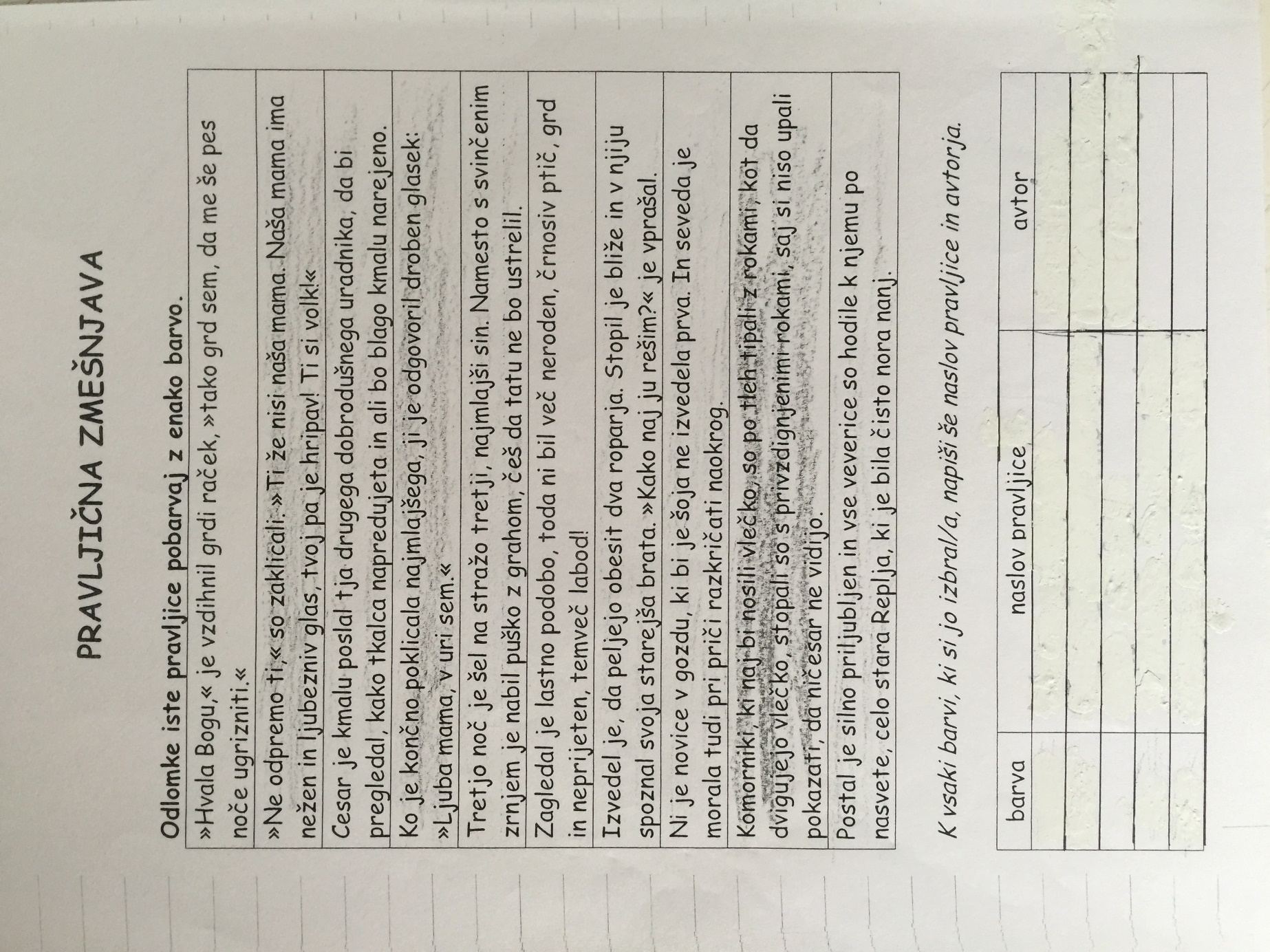 